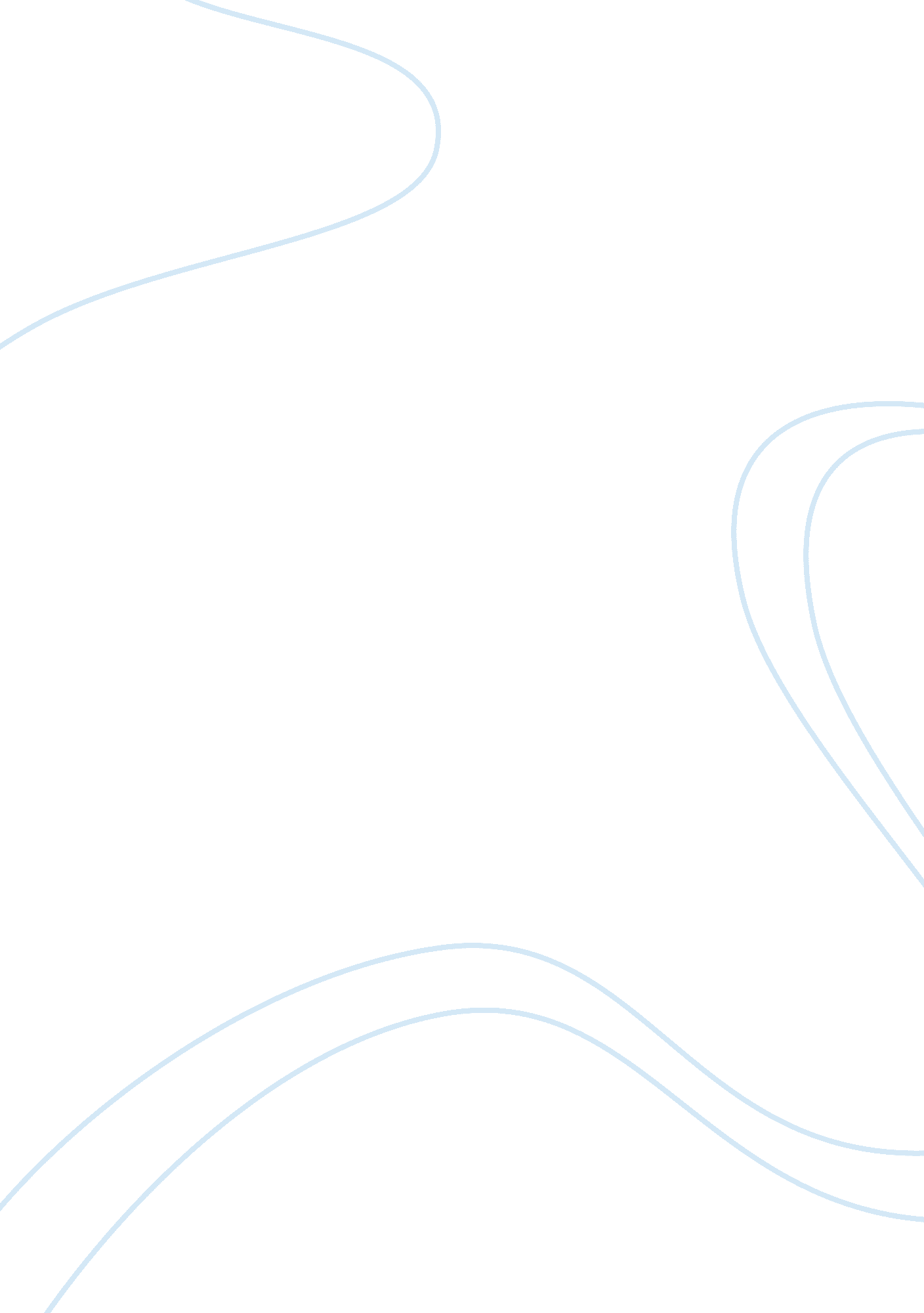 Adrenalone hcl c9h12clno3 structure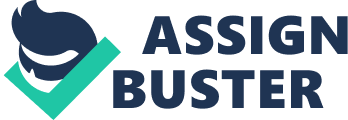 \n[toc title="Table of Contents"]\n \n \t Experimental Solubility: \n \t Target Organs: \n \t Bio Activity: \n \n[/toc]\n \n Contents Bio Activity: Experimental data Predicted – ACD/Labs Predicted – ChemAxon Predicted – Mcule Experimental Physico-chemical Properties Experimental Solubility: Miscellaneous Target Organs: Bio Activity: Predicted data is generated using the ACD/Labs Percepta Platform – PhysChem Module No predicted properties have been calculated for this compound. Click to predict properties on the Chemicalize site 1-Click Docking 1-Click Scaffold Hop Molecular Formula C 9 H 12 ClNO 3 Average mass 217. 650 Da Density Boiling Point Flash Point Molar Refractivity Polarizability Surface Tension Molar Volume 10 mM in H2OMedChem Expresshttp://www. medchemexpress. com/Pramocaine-hydrochloride. html, HY-B1308 Adrenergic ReceptorTargetMolT0948 ??-adrenergic receptorTargetMolT0948 Adrenalone hydrochloride is a selective ? 1-adrenoceptor agonist, used as a topical vasoconstrictor and hemostatic, used to prolong the action of local anesthetics. MedChem ExpressHY-B1308 Adrenergic ReceptorMedChem ExpressHY-B1308 GPCR/G proteinMedChem ExpressHY-B1308 GPCR/G ProteinTargetMolT0948 GPCR/G protein; MedChem ExpressHY-B1308 Density: Boiling Point: Vapour Pressure: Enthalpy of Vaporization: Flash Point: Index of Refraction: Molar Refractivity: #H bond acceptors: #H bond donors: #Freely Rotating Bonds: #Rule of 5 Violations: ACD/LogP: ACD/LogD (pH 5. 5): ACD/BCF (pH 5. 5): ACD/KOC (pH 5. 5): ACD/LogD (pH 7. 4): ACD/BCF (pH 7. 4): ACD/KOC (pH 7. 4): Polar Surface Area: Polarizability: Surface Tension: Molar Volume: 